Argumentative Essay-Lincoln’s assassinationWRITINGConstruct MeasuredScore Point 4Score Point 3Score Point 2Score Point 1Score Point 0Development of IdeasDid you answer the prompt within your thesis statement? Did you cite evidence to support your opinion?The student response addresses the prompt and provides effective and comprehensive development of the claim by using clear and convincing reasoning, details, text-based evidence from the essays read, and the tone of the poem.The student response addresses the prompt and provides effective development of the claim by using clear reasoning, details, text-based evidence from the essays read and the tone of the poem.The student response addresses the prompt and provides some development of the claim by using some reasoning from the essays read and the tone of the poem.The student response addresses the prompt and provides minimal development of the claim by using limited reasoning, details, text-based evidence from the essays read and the tone of the poem.The student response is underdeveloped and therefore inappropriate to the task, purpose, and/or audience.Writing Score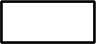 Comments:OrganizationDid you consistently support your thesis statement? Do your ideas flow? The student response demonstrates purposeful coherence, clarity, and cohesion, and includes a strong introduction, conclusion, and a logical, well-executed progression of ideas, making it easy to follow the progression of ideas.The student response demonstrates a great deal of coherence*, clarity, and cohesion, and includes an introduction*, conclusion, and a logical progression of ideas, making it fairly easy to follow the progression of ideas.The student response demonstrates some coherence*, clarity, and/or cohesion, and includes an introduction*, conclusion, and logically grouped ideas, making the progression of ideas usually discernible but not obvious.The student response demonstrates limited coherence*, clarity, and/or cohesion, making the progression of ideas somewhat unclear.The student response demonstrates a lack of coherence*, clarity and cohesion.LANGUAGEConstruct MeasuredScore Point 4Score Point 3Score Point 2Score Point 1Score Point 0Clarity of LanguageDid you use strong words? Did you use good grammar?The student response establishes and maintains an effective style, and uses precise language while attending to the norms and conventions* of the discipline. There may be a few minor errors in grammar and usage, meaning is clear throughout the response.The student response establishes and maintains an effective style*, while attending to the norms and conventions* of the discipline. The response uses mostly precise language. There may be a few distracting errors in grammar and usage, but meaning is clear.The student response establishes and maintains a mostly effective style*, while attending to the norms and conventions* of the discipline. The response uses some precise language. There are a few patterns of errors in grammar and usage that may occasionally impede understanding.The student response has a style* that has limited effectiveness, with limited awareness of the norms of the discipline. The response includes limited descriptions. There are multiple distracting errors in grammar and usage that sometimes impede understanding.The student response has an inappropriate style*. The student writing shows little to no awareness of the norms of the discipline. The response includes little to no precise language. There are frequent distracting errors in grammar and usage that often impede understanding.Language ScoreComments:Raw Score3.76-4.03.51-3.753.26-3.53.01-3.252.76-3.02.51-2.752.26-2.52.01-2.251.76-2.01.51-1.751.26-1.51.01-1.250.76-1.00.51-0.750.26-0.50.01-0.250.0Percentage100%97%94%90%87%84%81%77%74%71%68%64%61%58%55%51%48%